嘉南藥理大學雙聯學制外國學生入學申請表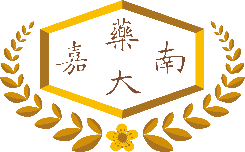 Chia Nan University of Pharmacy and ScienceApplication Form for Dual Degree Program-International Students*填寫前請先閱讀申請人注意事項/Please read INSTRUCTIONS first.1.申請人資料/Personal information名/Given name:						姓/Family name:					中文姓名/Chinese name:				國籍/Nationality:			性別/Sex:□男/M  □女/F出生日期/Date of birth:				年/Year		月/Month		日/Day護照號碼/Passport No.:							*學生證號/Student ID.:		通訊處/Mailing address:													E-mail:				傳真/Fax:				電話/Tel:				2. 學歷/Education學  校					修業起迄年月			主 修			文憑 Educational Institute		Duration (from/to)		Field of Study		Diploma3. 語言能力/Language proficiency讀/Reading		寫/Writing		聽/Listening		說/Speaking 中文/Chinese:                                                                                  英文/English:                                                                                  (請用優,佳,可,差/Please use one of these words : Excellent, Good, Fair, Poor)4. 讀書計畫/Study plan修讀學位/Degree program:□碩士/Master     □學士(四年制)/Four-year bachelor program                         □學士(二年制)/Two-year bachelor program □選讀學分/Part-time program 申請系所別或選讀科目/Department or courses applied for:5. 在華研習期間費用來源/Means of financial support6. 健康情形/Health condition                                           申請人簽名/Signature of applicant:                            日期/Date:           嘉南藥理大學雙聯學制外國學生入學申請注意事項Chia Nan University of Pharmacy and ScienceInstructions for DDP-International Students Applying for Admission申請人應請檢附下列文件:1. 入學申請表。2. 最高學歷之學校畢業證書影本(附公證之中文或英文翻譯本)，及該學程之全部成績（以百分點制）英譯本。3. 英文留學計畫書。4. 健康証明書(請使用”居留或定居健康檢查項目表”)5. 申請人護照影本6. 財力證明書(具備足夠在華生活之財力)7. 外國學生註冊時，新生應檢附已投保自入境當日起至少六個月效期之醫療及傷害保險。8. 各系(所)規定之其他文件。DDP-International students applying for admission to CNU should submit the following documents:1.	Application form2.	Photocopy of graduation certificate from the highest educational institution completed (in Chinese or English translation), and an English translation of the results transcript (including grades as percentage scores) of the student's entire course work at that institution.3.	Study plan in English4.	Health certificate (Please use the Form “Health Certificate for Residence Application”)5.	Photocopy of passport6.	Financial statement (proof of sufficient funds for living in the ROC)7.	When registering with their intended institutions, new international students must attach medical and injury insurance policies, which they have purchased outside of Taiwan, showing a period of validity of no less than 6 months, starting from the day of entry to Taiwan.8.	Other documents as required by the academic department or graduate school申請文件請於2月1日至6月30日期間郵寄掛號至:嘉南藥理大學國際暨兩岸事務處71710台南市仁德區二仁路一段60號 Please send the above-mentioned application materials during the period from February 1 to June 30 via registered mail to:Office of International and Cross Strait Affairs,Chia Nan University of Pharmacy and Science60 Erh-Jen Road, Sec.1Jen-Te District, Tainan 71710Taiwan, R.O.C.If you have any questions please contact us at:Tel: +886-6-2664911 ext. 1040 Fax: +886-6-2669523E-mail: box1040@mail.cnu.edu.tw